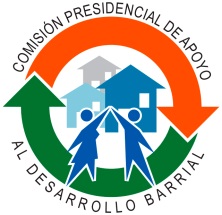 Comisión Presidencial de Apoyo Al Desarrollo BarrialCreada mediante el Decreto 311-97Programas Asistenciales Enero – Junio, 2017Nombre del ProgramaSubsidio o BeneficioInstancia que lo GestionaRequisitos para PostularMontos Globales AsignadosPeriodo o Plazo de PostulaciónCriterios de Evaluación y AsignaciónObjetivo del Subsidio o BeneficioApoyo a la SaludDos (2) Pago de Diferencia no Cubierta por Seguro Médico Por HospitalizaciónGerencia de Asistencia SocialCarta de solicitud.Copia de cédula o acta de nacimiento si el beneficiario es menor de edad.Indicación y diagnóstico médico originales.Certificación original de NO asegurado o sin cobertura médica emitida por la DIDA.Cotización original y fotografía según el caso.No. Teléfono / DirecciónRD$1,126,839.002012 - VigentePertenecer a Sectores vulnerables.Ser de escasos recursos económicos.Apoyar a las personas de escasos recursos económicos en asistencias médicas como forma de coadyuvar a las instituciones del Estado relacionadas a la salud.Apoyo a la SaludDos (2) donaciones de medicamentos varios por procedimiento de quimioterapiaGerencia de Asistencia SocialCarta de solicitud.Copia de cédula o acta de nacimiento si el beneficiario es menor de edad.Indicación y diagnóstico médico originales.Certificación original de NO asegurado o sin cobertura médica emitida por la DIDA.Cotización original y fotografía según el caso.No. Teléfono / DirecciónRD$1,126,839.002012 - VigentePertenecer a Sectores vulnerables.Ser de escasos recursos económicos.Apoyar a las personas de escasos recursos económicos en asistencias médicas como forma de coadyuvar a las instituciones del Estado relacionadas a la salud.Apoyo a la SaludDonación de Dos (2) paquetes globulares ARH+Gerencia de Asistencia SocialCarta de solicitud.Copia de cédula o acta de nacimiento si el beneficiario es menor de edad.Indicación y diagnóstico médico originales.Certificación original de NO asegurado o sin cobertura médica emitida por la DIDA.Cotización original y fotografía según el caso.No. Teléfono / DirecciónRD$1,126,839.002012 - VigentePertenecer a Sectores vulnerables.Ser de escasos recursos económicos.Apoyar a las personas de escasos recursos económicos en asistencias médicas como forma de coadyuvar a las instituciones del Estado relacionadas a la salud.Apoyo a la SaludUso de sala de hemodiálisis, honorarios hemodiálisis de rutina y materiales de hemodiálisisGerencia de Asistencia SocialCarta de solicitud.Copia de cédula o acta de nacimiento si el beneficiario es menor de edad.Indicación y diagnóstico médico originales.Certificación original de NO asegurado o sin cobertura médica emitida por la DIDA.Cotización original y fotografía según el caso.No. Teléfono / DirecciónRD$1,126,839.002012 - VigentePertenecer a Sectores vulnerables.Ser de escasos recursos económicos.Apoyar a las personas de escasos recursos económicos en asistencias médicas como forma de coadyuvar a las instituciones del Estado relacionadas a la salud.Apoyo a la SaludDonación de medicamentos varios para la Hipertensión, Anemia, Diabetes, Entre otrosGerencia de Asistencia SocialCarta de solicitud.Copia de cédula o acta de nacimiento si el beneficiario es menor de edad.Indicación y diagnóstico médico originales.Certificación original de NO asegurado o sin cobertura médica emitida por la DIDA.Cotización original y fotografía según el caso.No. Teléfono / DirecciónRD$1,126,839.002012 - VigentePertenecer a Sectores vulnerables.Ser de escasos recursos económicos.Apoyar a las personas de escasos recursos económicos en asistencias médicas como forma de coadyuvar a las instituciones del Estado relacionadas a la salud.Apoyo a la SaludVeinte y Tres (23) Silla de Ruedas a igual No. de PersonasGerencia de Asistencia SocialCarta de solicitud.Copia de cédula o acta de nacimiento si el beneficiario es menor de edad.Indicación y diagnóstico médico originales.Certificación original de NO asegurado o sin cobertura médica emitida por la DIDA.Cotización original y fotografía según el caso.No. Teléfono / DirecciónRD$1,126,839.002012 - VigentePertenecer a Sectores vulnerables.Ser de escasos recursos económicos.Apoyar a las personas de escasos recursos económicos en asistencias médicas como forma de coadyuvar a las instituciones del Estado relacionadas a la salud.Atención a Embarazadas Setecientos Cincuenta (750) Canastillas entregadas a igual No. de mujeres embarazadas y Cincuenta y Siete (57) MosquiterosGerencia de Asistencia SocialCopia de Cédula o acta de nacimiento si es menor de edad.Mínimo 6 meses de gestación.Ultrasonidos (Sonografías).No. Teléfono / DirecciónRD$574,500.002012 - VigenteResidir en Sectores vulnerables.Ser de escasos recursos económicos.Preferiblemente las solicitudes deben ser tramitadas a través de Organizaciones Comunitarias.Proveer los instrumentos necesarios para el cuidado perinatal a embarazadas residentes en Sectores vulnerables y de escasos recursos económicos.Apoyo a la Juventud, Educación y DeportesTres (3) Kits de mochilas donados a igual número de personasGerencia de Asistencia SocialCarta de solicitud de una organización social-comunitariaCopia de cédula representanteDirección y TeléfonoRD$143,360.002012 - VigenteLas solicitudes deben ser tramitadas a través de Organizaciones Deportivas de los Sectores vulnerables, con hojas timbradas y selladas por un Representante de la Organización. Contribuir  para  que los jóvenes de escasos recursos de los sectores marginados participen en deporte y recreación a través de  organizaciones deportivas.Apoyo a Iniciativas y Actividades Sociales – ComunitariasDos (2) bass drum blanca 26x10, ocho (8) palos revolutions para baterías, tres (3) tambor o trampaGerencia de Asistencia SocialCarta de Solicitud (timbrada y sellada por una organización comunitaria o social)En caso de la solicitud ser individual o personal deben presentar copia de cédula.RD$193,098.682012 - VigenteLos dirigentes comunitarios solicitantes deben pertenecer a Sectores vulnerables. Realizar donaciones a Organizaciones Comunitarias que atienden a poblaciones necesitadas y en riesgo, para la promoción del bien social de las comunidades.Apoyo a Iniciativas y Actividades Sociales – ComunitariasDonación de Cuarenta (40) Polo Shirt, Cuarenta (40) GorrasGerencia de Asistencia SocialCarta de Solicitud (timbrada y sellada por una organización comunitaria o social)En caso de la solicitud ser individual o personal deben presentar copia de cédula.RD$193,098.682012 - VigenteLos dirigentes comunitarios solicitantes deben pertenecer a Sectores vulnerables. Realizar donaciones a Organizaciones Comunitarias que atienden a poblaciones necesitadas y en riesgo, para la promoción del bien social de las comunidades.Donaciones de Ajuares, equipos y electrodomésticos Donación de Cuarenta y Tres (43) Diversos enseres del hogar Gerencia de Asistencia SocialCarta de Solicitud Tramitada a través de Organizaciones   Social-Comunitarias.Copia de Cédula del Solicitante.Dirección y Teléfono.RD$642,159.792012 - VigentePertenecer a un Sector vulnerable. Ser de escasos recursos económicos. Mitigar la pobreza y fomentar al desarrollo integral.Apoyo al Mejoramiento de ViviendasDonación de Mil Planchas de Zinc (1,000), Seiscientos (600) Bajantes y Quinientos (500) Enlates Gerencia de Asistencia SocialCarta de Solicitud.Copia de Cédula.Dirección y Teléfono.Fotografías de las condiciones de la vivienda.RD$770,522.002012 - VigentePertenecer a un Sector vulnerable. Ser de escasos recursos económicos. Apoyar a construir y reconstruir las viviendas de los núcleos familiares de la población excluida que habita en condiciones de mayor vulnerabilidad y riesgo social.Asistencia complementaria de raciones alimenticiasCincuenta Mil (50,000) Raciones alimenticias, las cuales fueron donadas de emergencia por fenómenos naturales (tormentas), a través de operativos realizados en las zonas de Puerto Plata y sus municipios afectados, Santiago y sus municipios afectados y San Francisco Macorís y sus municipios afectadosGerencia de Asistencia SocialCarta de Solicitud Tramitada a través de Organizaciones   Social-Comunitarias.Copia de Cédula del Solicitante.Dirección y Teléfono.RD$22,690,220.002016 – VigentePertenecer a un Sector vulnerable. Ser de escasos recursos económicos. Complementar la canasta familiar básica de las familias que viven en situación de pobreza extrema, mediante la realización de operativos de donación de raciones alimenticias.Saneamiento , Limpieza y Soluciones barrialesSetenta y Cinco (75) Soluciones realizadas en Operativos de Limpieza de hoyos filtrante, sépticos y fosas comunes, Un (1) Saneamiento de Cañada.  Gerencia de Asistencia SocialCarta de Solicitud de la comunidad.Fotografías del área afectada.No. Teléfono / DirecciónRD$1,078,890.372012 - VigentePertenecer  a un Sector vulnerable. Dotar a los barrios de las condiciones de salubridad necesarias para preservar la salud de sus residentes.